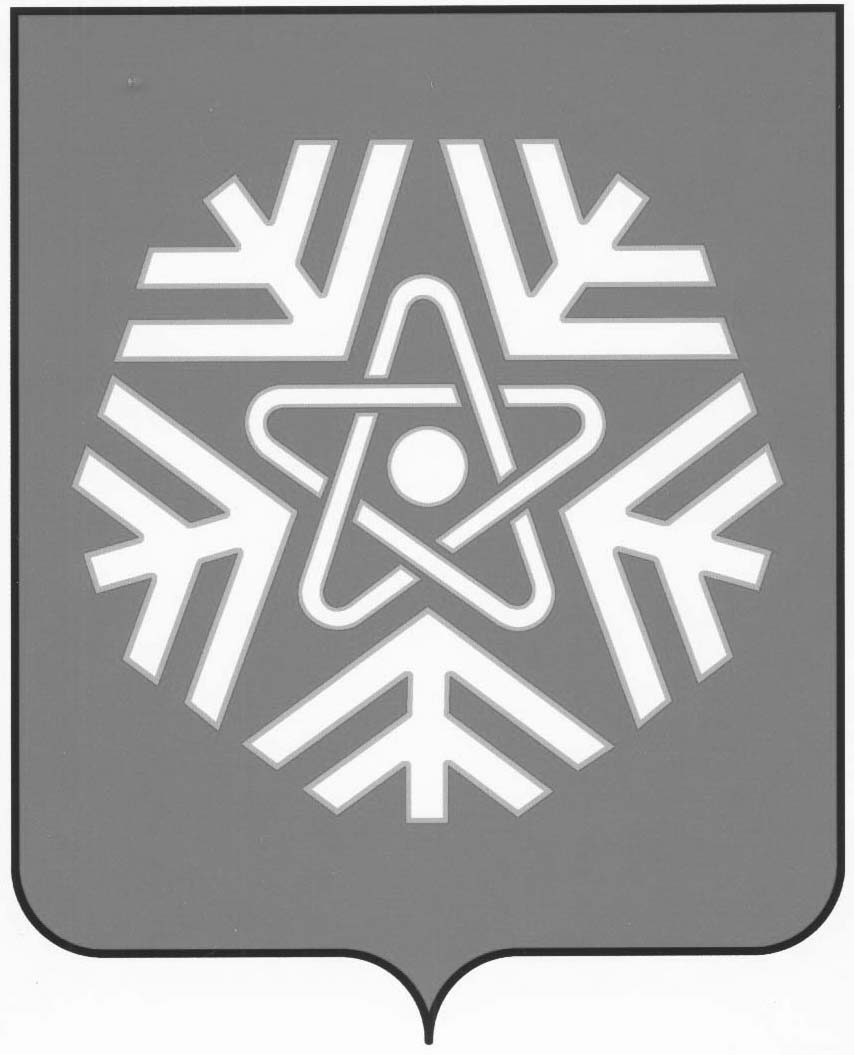 администрация  снежинского  городского  округаПОСТАНОВЛЕНИЕ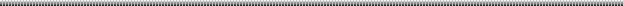 Об утверждении Положения «О порядке разработкии утверждения положений (регламентов) об официальных физкультурных мероприятий и спортивных соревнований города Снежинска» В соответствии с Федеральным законом от 04 декабря 2007 года                     № 329-ФЗ «О физической культуре и спорте в Российской Федерации» (ред. от 07.06.2013), руководствуясь статьями 40, 41 Устава муниципального образования  «Город Снежинск», ПОСТАНОВЛЯЮ:1. Утвердить Положение «О порядке разработки  и утверждения положений (регламентов) об официальных физкультурных мероприятий и спортивных соревнований города Снежинска» (прилагается).2. Настоящее постановление опубликовать в газете «Известия Собрания депутатов и администрации города Снежинска».3. Контроль за выполнением настоящего постановления возложить на исполняющего обязанности первого заместителя главы администрации Снежинского городского округа С. В. Кириллова.Глава администрацииСнежинского городского округа                                                В. Б. АбакуловСОГЛАСОВАНО:Начальник правового управления                        		А.А.ВороновИсполняющий обязанностипервого заместителя главы администрации                    				С.В.Кириллов Руководитель МКУ «УФиС» 		          			И.В.Варганова  		Рассылка:в дело   – 2 экз.«Известия»УФиС – 1 экз.МБО УДОД «СДЮСШОР по гандболу» – 1 экз.МБО УДОД «ДЮСШ по плаванию» – 1 экз.МБО УДОД «ДЮСШ «Олимпия» – 1 экз.                    МБУ «ФСЦ» – 1 экз.А.Г.Куршев 23950заместитель руководителяМКУ «УФиС»1206							          ПРИЛОЖЕНИЕ  						       к постановлению администрации 					                  Снежинского городского округа  						    	от 06. 09. 2013  № 1302ПОЛОЖЕНИЕ О ПОРЯДКЕ РАЗРАБОТКИ И УТВЕРЖДЕНИЯ ПОЛОЖЕНИЙ (РЕГЛАМЕНТОВ) ОБ ОФИЦИАЛЬНЫХ ФИЗКУЛЬТУРНЫХ МЕРОПРИЯТИЙ И СПОРТИВНЫХ СОРЕВНОВАНИЙ ГОРОДА СНЕЖИНСКАI. Общие положения1.1. Порядок разработки и утверждения и положений (регламентов) об официальных физкультурных мероприятиях и спортивных соревнованиях города Снежинска (далее  Порядок) разработан в соответствии с частью 9  статьи 20 Федерального закона от 04 декабря 2007 года № 329-ФЗ «О физической культуре и спорте в Российской Федерации» с целью установления общих требований при разработке положений (регламентов) об официальных физкультурных мероприятиях и спортивных мероприятиях города Снежинска.1.2. Порядок применяется при разработке положений (регламентов) об официальных физкультурных мероприятиях и спортивных соревнованиях города Снежинска (далее – Положение (регламент)), включаемых в установленном порядке в Единый календарный план официальных физкультурных мероприятий и спортивных соревнований (далее -  ЕКП),  проводимых в городе Снежинске, за исключением физкультурных мероприятий и спортивных соревнований по военно-прикладным и служебно-прикладным видам спорта.1.3. В Порядке используются понятия, определенные в Федеральном законе от 04 декабря 2007 года № 329-ФЗ «О физической культуре и спорте в Российской Федерации»:- вид программы - спортивное соревнование по определенному виду спорта или одной из его дисциплин, в результате которого осуществляется распределение мест и (или) медалей среди участников спортивного соревнования;- организатор физкультурного мероприятия или спортивного мероприятия - юридическое или физическое лицо, по инициативе которого проводится физкультурное мероприятие или спортивное мероприятие и (или) которое осуществляет организационное, финансовое и иное обеспечение подготовки и проведения такого мероприятия;- официальные физкультурные мероприятия и спортивные мероприятия - физкультурные мероприятия и спортивные мероприятия, 					2включенные в Единый календарный план официальных физкультурных мероприятий и спортивных соревнований города Снежинска;- спортивная федерация - общественная организация, которая создана на основе членства и целями которой являются развитие одного или нескольких видов спорта, их пропаганда, организация, а также проведение спортивных мероприятий и подготовка спортсменов - членов спортивных сборных команд;- спортивное соревнование - состязание среди спортсменов или команд спортсменов по различным видам спорта (спортивным дисциплинам) в целях выявления лучшего участника состязания, проводимое по утвержденному его организатором положению (регламенту);- спортивные мероприятия - спортивные соревнования, а также тренировочные мероприятия, включающие в себя теоретическую и организационную части, и другие мероприятия по подготовке к спортивным соревнованиям с участием спортсменов;- физкультурные мероприятия - организованные занятия граждан физической культурой;- физкультурно-спортивная организация - юридическое лицо независимо от его организационно-правовой формы, осуществляющее деятельность в области физической культуры и спорта в качестве основного вида деятельности.1.4. Положение (регламент) об официальном мероприятии - обязательный документ, определяющий основное содержание мероприятий и регламентирующий порядок их проведения и финансирования.1.5. В Положении должны быть указаны предпринимаемые меры по обеспечению безопасности зрителей и участников соревнований, а также ответственные лица за обеспечение безопасности. Соревнования разрешается проводить на спортивных сооружениях, при условии наличия актов технического обследования готовности сооружения к проведению мероприятия, которые составляются перед началом проведения мероприятия, в соответствии с «Положением о мерах по обеспечению общественного порядка и безопасности, а также эвакуации и оповещения участников и зрителей при проведении массовых спортивных мероприятий», утвержденным приказом Спорткомитета СССР от                                   17 октября 1983 г. № 786, «Рекомендациями по обеспечению безопасности и профилактики травматизма при занятиях физической культурой и спортом», утвержденными приказом Комитета Российской Федерации по физической культуре от 01 апреля 1993 г. № 44 и правилами видов спорта. Обеспечение медицинской помощью участников соревнований осуществляется организаторами соревнований в соответствии с Приказом 3Министерства здравоохранения и социального развития РФ от                      09.08.2010 г. № 613н «Об утверждении порядка оказания медицинской помощи при проведении физкультурных и спортивных мероприятий».1.6. Организаторы официальных физкультурных мероприятий и спортивных мероприятий (далее – мероприятия) города Снежинска несут ответственность за исполнение всех требований, изложенных в Положении. II. Порядок разработки и утверждения Положений (регламентов) 2.1. Организация и проведение мероприятия осуществляются в соответствии с Положением (регламентом).2.2. Положения разрабатываются организаторами мероприятия отдельно на каждое мероприятие.2.3. Для мероприятий, имеющих отборочную и финальную стадии их проведения или проводящихся в несколько этапов, составляется одно Положение.2.4. Если организаторами мероприятия являются несколько лиц, распределение прав и обязанностей между ними в отношении такого мероприятия осуществляется на основе договора и (или) Положения (регламента) о мероприятии. Если иное не предусмотрено указанными документами, организаторы физкультурного мероприятия или спортивного мероприятия несут солидарную ответственность за причиненный вред участникам мероприятия и (или) третьим лицам. 2.5. Утвержденное Организаторами мероприятия Положение должно быть согласовано с:- руководителем учреждения на балансе, которого числится спортивное сооружение;- специалистами спортивно-массового отдела МБУ «ФСЦ»;- организацией осуществляющей медицинское сопровождение.При проведении физкультурного мероприятия с использованием спортивного оружия необходимо дополнительное согласование с ОВД г. Снежинска.Проведение массовых мероприятий с временным ограничением или прекращением движения транспорта согласуется с администрацией города Снежинска, ГИБДД ОМВД России по ЗАТО в г.Снежинске.2.6. Положение, разработанное в соответствии с Порядком,  вместе с листом согласования (Приложение 2) представляется в УФиС организатором мероприятия не менее чем за месяц до проведения мероприятий или соревнований в количестве экземпляров, равном количеству организаторов. 					42.7. Регламент разрабатывается городской спортивной федерацией по соответствующему виду спорта индивидуально на каждое мероприятие и представляется в УФиС  для согласования вместе с Положением.2.8. Начальник УФиС в течение трех рабочих дней с момента поступления Положения принимает решение:- о согласовании Положения;- об отказе в согласовании Положения (положение не соответствует требованиям к содержанию и оформлению предусмотренных настоящим Порядком).III. Общие требования к содержанию Положений(регламентов) мероприятий3.1 Название документа (Положения или (регламента) располагается по центру под грифом о его утверждении (Приложение 1).Под названием документа:а) для физкультурного мероприятия - приводится его полное наименование, соответствующее ЕКП;б) для спортивных соревнований - приводятся слова «об официальных спортивных соревнованиях города Снежинска по», далее следует наименование вида спорта в соответствии со всероссийским Реестром видов спорта  в дательном падеже и год, на который утверждается Положение (регламент);3.2. Положение (регламент) включает в себя следующие разделы:а) «Общие положения». Данный раздел содержит:- причины и обоснование проведения мероприятия;- цели и задачи проведения мероприятия;б) «Место и сроки проведения». Данный раздел содержит:- место проведения (наименование населенного пункта, спортивного сооружения и т. д.);- сроки проведения (дата, месяц, год), включая день приезда и день отъезда участников;в) «Организаторы мероприятия». Данный раздел содержит:- полные наименования (включая организационно-правовую форму) организаторов физкультурного мероприятия;- распределение прав и обязанностей между организаторами в отношении мероприятия и/или ссылку на реквизиты договора между организаторами о распределении таких прав и обязанностей;       - наименование организации, непосредственно отвечающие за подготовку и проведение мероприятия или соревнования.         - сведения о главном судье мероприятия или соревнования (фамилия, имя, отчество полностью, контактный телефон);- персональный состав организационного комитета мероприятия или порядок и сроки его формирования;					5г) «Требования к участникам и условия их допуска». Данный раздел содержит:- условия, определяющие допуск команд, участников к мероприятию или соревнованию;- состав участников мероприятия или соревнования (квалификация, возраст и т. п.);- численные составы команд (спортсмены, тренеры, специалисты, спортивные судьи и т. п.);- порядок и условия страхования участников мероприятия (если это требуют условия проведения мероприятия); - допуск врача; - численные составы команд; - группы участников по полу и возрасту; - необходимое количество тренеров и обслуживающего персонала (руководители, специалисты, спортивные судьи и т. п.) из расчета на                   1 сборную команду и др.;д) «Программа мероприятия». Данный раздел содержит:- расписание соревнований по дням, включая день приезда и день отъезда;- порядок проведения соревнований по видам спорта; - расписание работы мандатной комиссии;        - порядок и сроки проведения жеребьевки (если этого требуют условия проведения мероприятия или соревнования);даты проведения официальных тренировок (если этого требуют условия проведения мероприятия или соревнования);- дату, время, место проведения совещания с представителями команд;- дату, время, место проведения заседаний судейской коллегии;дату, время, место торжественного открытия мероприятия или соревнования;       - расписание стартов по дням с указанием видов программы мероприятия;       - церемония награждения (указывается дата, время и место проведения церемонии);       - проезд к месту проведения мероприятия или соревнования (указывается вид транспорта, название остановки);- ссылку на правила видов спорта, включенных в программу мероприятия;е) «Условия подведения итогов». Данный раздел содержит:- условия (принципы и критерии) определения победителей и призеров в личных и (или) командных видах программы;- условия подведения итогов командного зачета;ж) «Награждение». Данный раздел содержит:					6- порядок и условия награждения победителей и призеров в личных видах программы;- порядок и условия награждения победителей и призеров в командных видах программы;- порядок и условия награждения победителей и призеров в командном зачете и др.;з) «Условия финансирования». Данный раздел содержит сведения об источниках и условиях финансового обеспечения мероприятия, о распределении финансовых расходов между организаторами. В случае принятия организаторами решения о замене памятных призов материальными выплатами за счет средств местного бюджета необходимо согласование Положения с заместителем главы администрации                              г. Снежинска, курирующим социальный блок;и) «Обеспечение безопасности участников и зрителей». Данный раздел содержит:- меры и условия, касающиеся обеспечения безопасности участников и зрителей при проведении мероприятия;- меры и условия, касающиеся медицинского обеспечения участников мероприятия;к) «Страхование участников». Данный раздел содержит порядок и условия страхования участников мероприятия.л) «Стартовые взносы». Данный раздел содержит порядок сбора и использования взносов;м) «Подача заявок на участие». Данный раздел содержит:- сроки и порядок подачи заявок на участие в мероприятии;- перечень документов, представляемых в мандатную комиссию мероприятия;- адрес и иные необходимые реквизиты организаторов мероприятия для направления заявок (адрес электронной почты, телефон/факс и пр.).IV. Технические требования к подготовкеПоложений (регламентов)4.1. Положения печатаются на стандартной бумаге белого цвета в «книжном» формате A4, черным шрифтом Times New Roman, размер шрифта 14, с одинарным межстрочным интервалом.4.2. Таблицы выполняются шрифтом Arial, размер шрифта 12.4.3. Наименования разделов набираются прописными буквами, центрируются посередине листа и выделяются жирным шрифтом. Разделы нумеруются римскими цифрами и отделяются от текста двумя межстрочными интервалами.4.4. Наименования подразделов набираются строчными буквами, начиная с заглавной буквы, центрируются посередине листа и выделяются 						7жирным шрифтом. Подразделы нумеруются арабскими цифрами и отделяются от верхнего текста двумя межстрочными интервалами.4.5. Нумерация страниц выполняется снизу листа, по центру.4.6. Положение (регламент) о мероприятии утверждается в количестве экземпляров, равном количеству его организаторов.4.7. Регламент детализирует информацию Положения, не противореча ему, и включает в себя:- распределение прав и обязанностей между организаторами мероприятия или соревнования, включая ответственность за причиненный вред участникам мероприятия или соревнования и (или) третьим лицам, или ссылку на реквизиты договора между указанными организаторами мероприятия или соревнования, на основе которого распределяются права и обязанности между ними, включая ответственность за причиненный вред участникам мероприятия или соревнования и (или) третьим лицам;- детализированные требования по обеспечению медицинской помощью участников мероприятия или соревнования;- адрес и иные необходимые реквизиты организаторов мероприятия или соревнования для направления заявок (почтовый адрес, адрес электронной почты, телефон/факс и пр.);- информацию о неофициальных наградах, установленных организаторами мероприятия, включая порядок награждения;- порядок и условия внебюджетного финансового обеспечения мероприятия или соревнования, а также финансового обеспечения мероприятия или соревнования за счет средств местного бюджета (если в число организаторов мероприятия или соревнования входят соответствующие органы местного самоуправления);- иные вопросы, предусматривающие особенности отдельных видов спорта и не противоречащие данному Порядку.Регламент разрабатывается совместно с Положением и должен соответствовать настоящему Порядку.                 ПРИЛОЖЕНИЕ 1 к Положению о порядке разработки и     утверждения и положений (регламентов) физкультурных мероприятий и спортивных соревнований города СнежинскаПРИМЕРНАЯ ФОРМАП О Л О Ж Е Н И Ео физкультурном мероприятии День здоровья «Займись спортом – стань первым!» (наименование физкультурного мероприятия, спортивного соревнования)I. Общие положенияФизкультурное мероприятие проводится в рамках празднования Дня России и Дня города (Постановление администрации Снежинского городского округа от ____ №___)Цель мероприятия: Пропаганда здорового образа жизни среди жителей города.     Задачи мероприятия:           - гражданское и патриотическое воспитание молодежи;- популяризация видов спорта в городе;(повышение спортивного мастерства спортсменов, комплектование сборной команды  города по виду спорта для участия в областных соревнованиях, другое).II. Место и сроки проведенияг. Снежинск, стадион им. Ю. А. Гагарина12.06.2013 г. 9.00 – 18.00(Места проведения соревнований (указываются места проведения соревнований с адресами). Cроки проведения соревнований (указываются сроки проведения соревнований). В случае проведения соревнований на спортивных сооружениях, принадлежащих юридическим лицам (указывается также юридический адрес и наименование данного юридического лица).III. Организаторы мероприятияОбщее руководство подготовкой и проведением соревнований осуществляется Управлением физической культуры и спорта администрации города Снежинска. (перечисляются организаторы соревнований).					2Непосредственное проведение соревнований возлагается на МБУ «Физкультурно-спортивный центр», МБУ «Молодежный центр», городскую федерацию биатлона, городскую федерацию легкой атлетики. (перечисляются организации, непосредственно отвечающие за подготовку и проведение соревнований). Главный спортивный судья Тарасов Николай Александрович(указывается Ф.И.О.,)IV. Требования к участникам и условия их допускаК соревнованиям допускаются команды и спортсмены… (указываются: условия, определяющие допуск организаций и спортсменов к соревнованиям, состав участников соревнования, их квалификация, возраст и т. п., численные составы команд, в том числе спортсмены, тренеры, специалисты, спортивные судьи и другие,  порядок и условия страхования участников соревнований, допуск врача и т. д.).V. Программа мероприятияМандатная комиссия работает (указывается дата, время и место работы мандатной комиссии). Порядок и сроки проведения жеребьевки, дата проведения официальных тренировок (указываются по необходимости). Совещание с представителями команд проводится (указывается дата, время, место проведения). Заседание судейской коллегии проводится (указывается дата, время, место проведения). Торжественное открытие соревнований состоится (указывается  дата, время, место проведения). Церемония награждения победителей и призеров соревнований состоится (указывается дата, время и место проведения). Ссылку на правила видов спорта, включенных в программу мероприятия Расписание стартов по дням с указанием видов программы мероприятия. Проезд к месту проведения соревнований (указывается вид транспорта, название остановки).        VI. Условия подведения итогов Соревнования личные, командные (указать какие). Победители и призеры соревнований в личном зачете определяются согласно правилам вида спорта в отдельных видах программы. Командный зачет определяется по сумме очков, начисленных по установленным критериям (указываются критерии определения командного зачета, таблица начисления очков).VII. НаграждениеУчастники, занявшие призовые места (1, 2, 3) во всех возрастных группах в каждом виде программы награждаются дипломами и медалями (призами). Команды, занявшие призовые места (1, 2, 3) в командном зачете, награждаются дипломами (Кубками, призами).					3     VIII. Условия финансированияКомпенсационные выплаты, связанные с оплатой стоимости питания участников в дни проведения соревнований, награждение победителей и призеров соревнований (указать: дипломами, медалями, призами), прочие расходы (указать какие) производятся за счет (указывается источник финансирования).Расходы по командированию участников соревнований (питание, проживание, проезд) производятся  за счет командирующих организаций.Расходы по предоставлению спортивного сооружения производятся согласно условиям и порядку предоставления спортивных сооружений.IX. Обеспечение безопасности участников и зрителейЗа обеспечение безопасности участников и зрителей ответственность несут организаторы соревнований и (или) руководитель спортивного сооружения. Медицинское сопровождение обеспечивается медицинскими работниками МБУ «Физкультурно-спортивный центр» (ФМБА, медицинскими работниками спортивных школ и т. д.).X. Страхование участниковВсе участники мероприятия должны иметь полис обязательного медицинского страхования (страховой полис от несчастного случая, укуса клеща и т. д.)XII. Стартовые взносыСтартовые взносы не предусмотрены.XIII. Подача заявокЗаявки подаются в главную судейскую коллегию за две недели до соревнований. Именные заявки подаются в мандатную комиссию (указывается контактное лицо, адрес, телефон).Справки по телефону: (номера телефонов организаторов соревнований).Данное положение является официальным вызовом на соревнования (по необходимости).                ПРИЛОЖЕНИЕ 2к Положению о порядке разработки и     утверждения и положений (регламентов) физкультурных мероприятий и спортивных соревнований города СнежинскаПримечание: данная форма Положения является обязательной и при необходимости в него могут включаться дополнительные пункты и условия по согласованию с УФиС.                                         от06.09 .2013№1302УТВЕРЖДАЮ(организатор  соревнований)______________________         Ф.И.О.   (подпись, печать)     «____»_____________20__г.УТВЕРЖДАЮ(организатор  соревнований)_____________________          Ф.И.О. (подпись, печать)«____»____________20__г.СОГЛАСОВАНО:____________   __________________(подпись)	   (Ф.И.О. начальник УФиС)«_____»_____________20___ г.СОГЛАСОВАНО:___________  __________________(подпись)	   (Ф.И.О. директор ФСЦ)«_____»_____________20___ г.СОГЛАСОВАНО:___________    __________________(подпись)   (Ф.И.О. зам. главы администрации)«_____»_____________20___ г.СОГЛАСОВАНО:___________   __________________(подпись)	   (Ф.И.О. ГИМС)«_____»_____________20___ г.      СОГЛАСОВАНО:  ________       _________________(подпись)              (Ф.И.О. ответственного             специалиста ФСЦ)   «_____»____________20___г.			                     СОГЛАСОВАНО:_________       ________________(подпись)   (Ф.И.О. начальник Управления          образования)«_____»_____________20___г.			     СОГЛАСОВАНО:__________       ________________(подпись)	 (Ф.И.О. ОВД, ГИБДД и  т.д.)«_____»____________20___г.			     СОГЛАСОВАНО:__________      ________________    (подпись)    (Ф.И.О. начальник УКи МП)       «_____»____________20___ г.